Publicado en Ciudad de México el 12/01/2024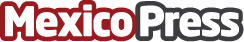 Unión Europea implementa sistema ICS2 para protección de transporte de mercancías por mar y tierraEl nuevo sistema de seguridad y protección previas a la llegada a las aduanas de la Unión Europea —Sistema de Control de la Importación 2 (ICS2)— introducirá un nuevo procedimiento para la entrada de mercancías a la UE por vía marítima, vías navegables interiores, carretera y ferrocarril a partir del 3 de junio de 2024. Se trata de la tercera fase de la implementación del nuevo sistema, que ampliará los requisitos de presentación de datos sobre seguridad y protección a todos los medios de transporteDatos de contacto:Fabiola MartínezConsultor55 47 88 84 83Nota de prensa publicada en: https://www.mexicopress.com.mx/union-europea-implementa-sistema-ics2-para Categorías: Internacional Derecho Finanzas Logística Ciudad de México http://www.mexicopress.com.mx